Инструкция  для студентов при обучении по образовательным программам среднего профессионального образования в дистанционной системе  MOODLEС 20 марта 2020 года все учебные занятия в колледже будут проводиться  с применением электронного обучения и дистанционных  образовательных технологий. Обучение студентов с применением дистанционных образовательных технологий будет осуществляться на платформе Moodle.Для работы в системе Moodle Вам понадобится:Персональный компьютерДоступ в интернетЭлектронная почтаЕсли у вас нет электронной почты, предварительно заведите ее на каком-либо бесплатном сервисе (mail.ru, yandex.ru, gmail.com и т.д.)КАК ЗАЙТИ В СИСТЕМУ ДИСТАНЦИОННОГО ОБУЧЕНИЯДля доступа к электронным учебно- методическим комплексам по дисциплинам необходимо зайти в систему дистанционного обучения. Для входа в систему необходимо:Запустить браузер.В адресной строке ввести https://www.vspc34.ru/В открывшемся окне выбрать Дистанционное образование в разделе Информация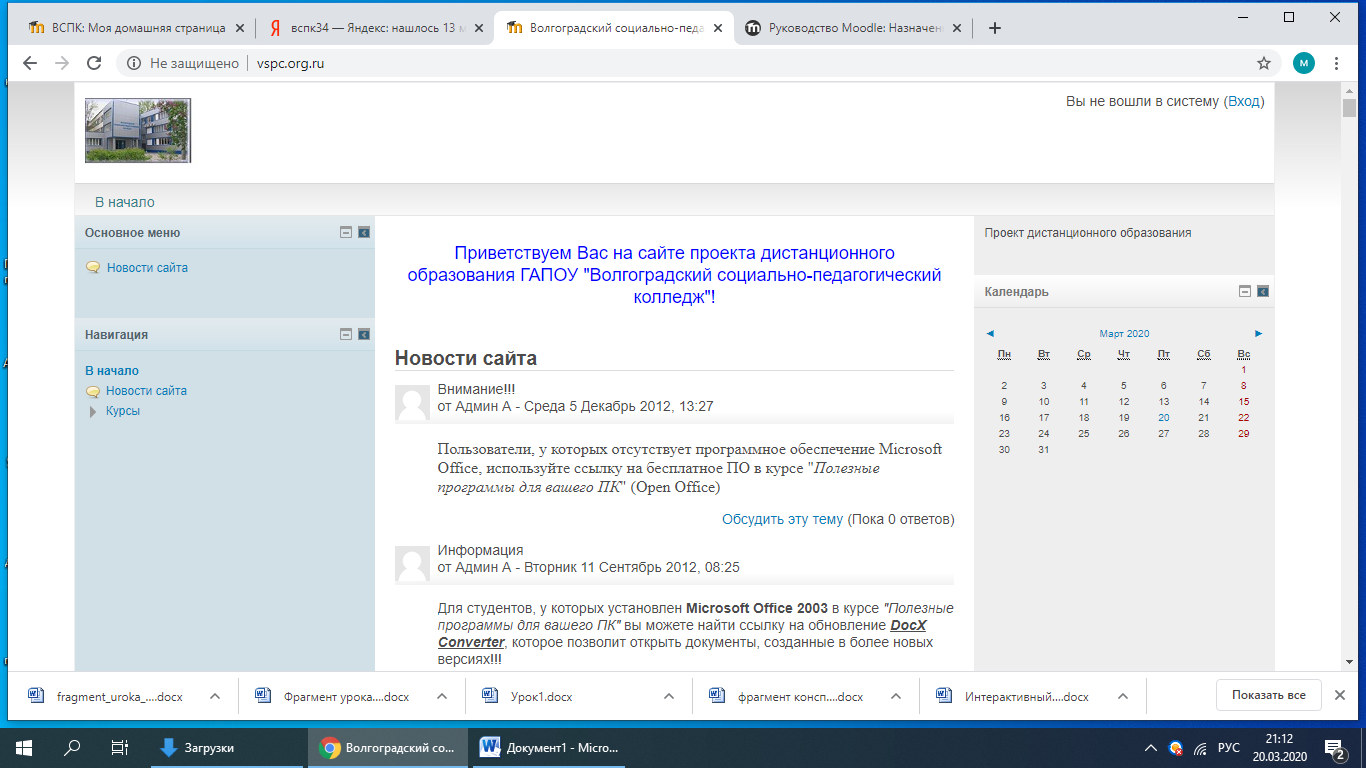 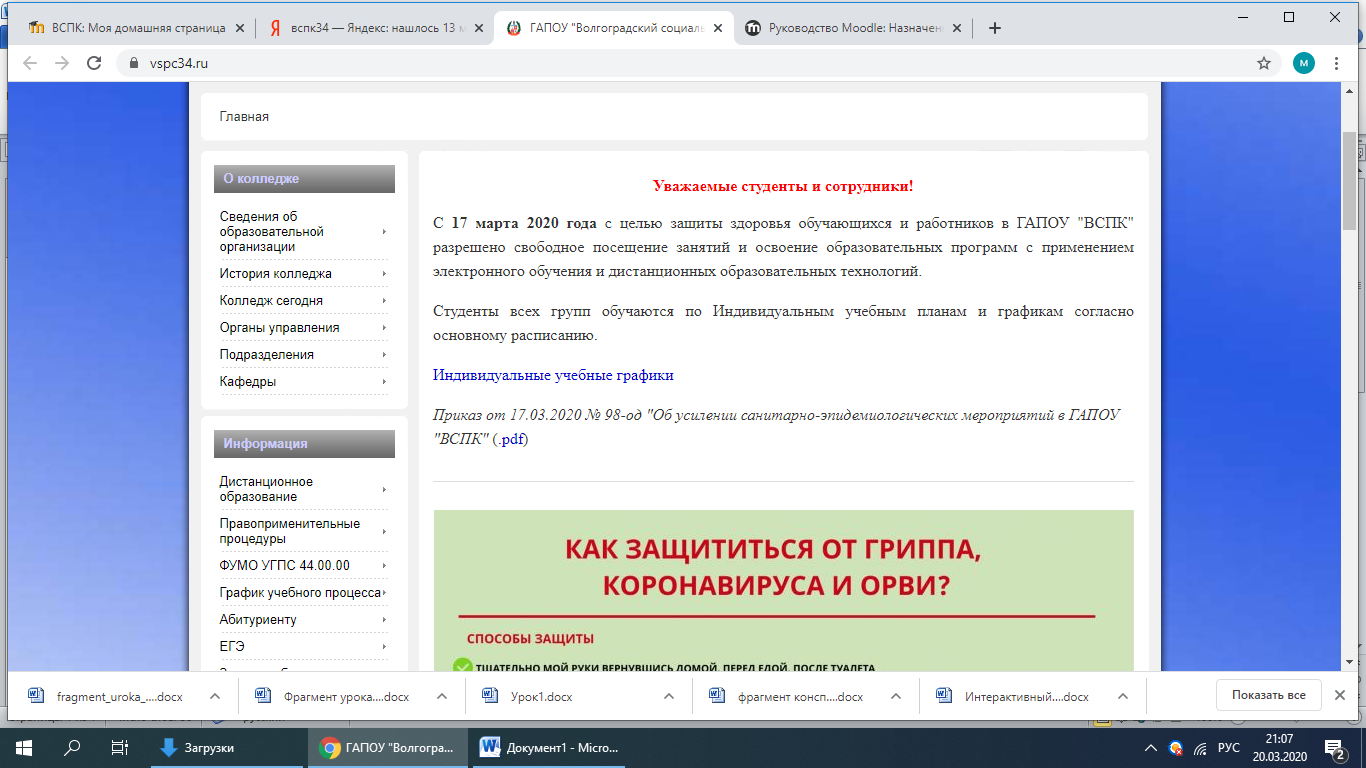 Выполнить вход с систему Moodle(в верхнем правом углу окна)Доступ на образовательный портал колледжа (http://vspc.org.ru/) осуществляется по индивидуальному логину и паролю. Для тех, кто еще не получил логин и пароль, необходимо их получить у классного руководителя посредством электронной почты, мессенджеров, социальных сетей или непосредственно в колледже (Корпус на Кутузовской). Получить логин и пароль за другого студента нельзя!Работа с курсомПри входе в систему, открывается главная страница. В центре страницы содержится список доступных электронных курсов, а по краям расположены функциональные блоки, позволяющие настраивать работу системы и производить определенные действия.Название курса в списке курсов является гиперссылкой, щелчок по которой открывает главную страницу курса.В окне «Обзор курса» отображаются курсы, на которые записан студент. Для изучения нужно кликнуть по нужному курсу. Курс разбит по темам. В темах содержатся лекции, тесты, задания и методические указания, которые нужно изучить до определенного срока. В меню «Настройки»  (управление курсом) можно посмотреть оценки за задания и тесты.В течение всего периода обучения вы можете выйти на контакт с преподавателем посредством ЧАТа, ФОРУМа или электронной почты для получения консультации.Обучение с использованием дистанционных образовательных технологий рекомендуется проводить согласно текущему расписанию учебных занятий, которое расположено на Главной странице в разделе «Индивидуальные учебные графики» официального сайта колледжа (https://www.vspc34.ru/).В течение всего периода студенты изучают материалы в соответствии с индивидуальными учебными планами и индивидуальными учебными графиками, которые размещены на официальном сайте, пройдя по гиперссылке: Индивидуальные учебные графики Отделение (выбираете)   Специальность (выбираете)   Группа (выбираете). Текущий контроль успеваемости осуществляется на образовательном портале колледжа (http://vspc.org.ru/) путем оценивания преподавателем студенческих работ, выполненных в системе Moodle. Все выполненные письменные работы (практические, контрольные, курсовые и т.д) отправляются преподавателю на проверку на его электронную почту. Сроки предоставления студентами «обратной связи», в том числе контрольных мероприятиях по оценке освоения частей образовательной программы, устанавливаются преподавателем по каждому элементу дистанционного курса.Занятия, проводимые с использованием дистанционных образовательных технологий, могут реализовываться как в «свободном режиме» с обязательным предоставлением «обратной связи» в установленные сроки, так и в режиме on-line, т.е. требуют обязательного присутствия перед компьютером (вебинары, интерактивные форумы, on-line-лекции и т.д.). График on-line занятий по учебным курсам размещены на образовательном портале колледжа (https://www.vspc34.ru/) в разделе Индивидуальные учебные графики для  каждой специальности.Внимание!!! В график on-line занятий могут вноситься изменения (по дате и времени включения)Текущий контроль успеваемости при использовании дистанционных образовательных технологий осуществляется посредством учета изучения студентом всех тем учебного курса и выполнения всех контрольных мероприятий (контрольные работы, индивидуальные проекты, ответы на вопросы, тестирование).